INDICAÇÃO Nº           / 2020Assunto: Solicita pintura de solo no Bairro Erasmo Chrispim.Senhor Presidente,INDICO ao Sr. Prefeito Municipal, nos termos do Regimento Interno desta Casa de Leis, que se digne V. Ex.ª determinar à Secretaria de Obras e Serviços Públicos, através do Departamento de Trânsito, que providencie pintura de solo no Bairro Erasmo Chrispim.Recebemos pedidos de moradores do bairro, nos informando que a pintura de solo, em todo o bairro, está apagada, sendo necessário a pintura de faixas, faixas de pedestres e, principalmente, nas lombadas do bairro.SALA DAS SESSÕES, 10 de julho de 2020.LEILA BEDANIVereadora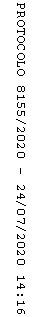 